INDICAÇÃO Nº 3744/2018Sugere ao Poder Executivo Municipal que proceda ao conserto de afundamento de asfalto na Rua 13 de Maio defronte o nº 1229 no Centro.   Excelentíssimo Senhor Prefeito Municipal, Nos termos do Art. 108 do Regimento Interno desta Casa de Leis, dirijo-me a Vossa Excelência para sugerir ao setor competente que proceda ao conserto de afundamento de asfalto na Rua 13 de Maio defronte o nº 1229 no Centro.   Justificativa:Fomos procurados por munícipes solicitando essa providência, pois, segundo eles após serviços executados pelo DAE o asfalto está afundando, causando transtornos e possíveis acidentes.Plenário “Dr. Tancredo Neves”, em 26 de Junho de 2018.José Luís Fornasari                                                  “Joi Fornasari”                                                    - Vereador -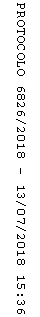 